Hier sind eine Reihe von Verständnisfragen zum Film ...                                       Name:_________________________Ameisensäure-Magnesium-Kinetik by chemiedidaktik.uni-wuppertal –3:27 MinFragen zum VideoRufe mit dem Link MA das Programm AK-MiniAnalytik mit den gemessenen Daten auf!Bestimme unter „Auswerten“ (oben drittes Icon von links) und „Automatik für Kinetik“ die Reaktionsordnung = Reihe mit der kleinsten Fehlerquadratsumme.Verbinde die Punkte- Oben rechts im Programm AK-Mini auf „blaue entgegengesetzte Pfeile“ klicken, dass das Hamburger Menü sichtbar wird.- Bei Auswertung……“ auf „Hamburger Menü“, dann auf „Farbe & Stil“ klicken - Bei Linien „Ja“ ein Häkchen setzenErkläre den Verlauf der Messung.Was versteht man unter Reaktionsgeschwindigkeit?Hätte man bei diesem Versuch anstelle des Magnesiumbandes Magnesiumpulver verwendet, wie wäre dann die Reaktion abgelaufen?AKKappenberg
Ameisensäure-Magnesium-KinetikMW09a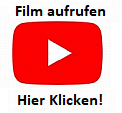 